Про затвердження плану проведення перевірок відповідно до Закону України “Про очищення влади”{Із змінами, внесеними згідно з Розпорядженням КМ 
№ 248-р від 30.03.2016}Затвердити план проведення перевірок відповідно до Закону України “Про очищення влади”, що додається.ПЛАН 
проведення перевірок відповідно до Закону України “Про очищення влади”Провести відповідно до Закону України “Про очищення влади” перевірку щодо:Прем’єр-міністра України, Першого віце-прем’єр-міністра України, віце-прем’єр-міністрів України, міністрів, керівників центральних органів виконавчої влади, які не входять до складу Кабінету Міністрів України, Голови Національного банку, членів Центральної виборчої комісії, членів Національної ради з питань телебачення і радіомовлення, голів та членів національних комісій, що здійснюють державне регулювання природних монополій, державне регулювання у сферах зв’язку та інформатизації, ринків цінних паперів і фінансових послуг, Голови Служби зовнішньої розвідки, начальника Управління державної охорони, Глави Адміністрації Президента України, Керівника Державного управління справами, Керівника Секретаріату Кабінету Міністрів України, Урядового уповноваженого з питань антикорупційної політики, голів місцевих держадміністрацій.Листопад 2014 р. - лютий 2015 р.*;Міністра юстиції, його першого заступника та заступників, посадових і службових осіб апарату Мін’юсту, керівників та заступників керівників територіальних органів Мін’юсту, Міністра внутрішніх справ, його першого заступника та заступників, посадових і службових осіб апарату МВС, Голови ДФС, його першого заступника та заступників, посадових і службових осіб апарату ДФС, керівників територіальних органів ДФС, їх перших заступників та заступників, Голови СБУ, його першого заступника та заступників, посадових і службових осіб Центрального управління СБУ, Голови ДСА, його першого заступника та заступників, посадових і службових осіб ДСА, начальників територіальних управлінь ДСА, Генерального прокурора України, його першого заступника та заступників, посадових і службових осіб Генеральної прокуратури України.Листопад 2014 р. - січень 2015 р.*;членів Вищої ради юстиції, Вищої кваліфікаційної комісії суддів України.Грудень 2014 р. - лютий 2015 р.*;професійних суддів.Грудень 2014 р. - грудень 2015 р.*;перших заступників та заступників міністрів, керівників центральних органів виконавчої влади, які не входять до складу Кабінету Міністрів України, першого заступника та заступників Голови Національного банку, першого заступника та заступників Голови Служби зовнішньої розвідки, першого заступника та заступників Глави Адміністрації Президента України, першого заступника та заступників Керівника Державного управління справами, заступника начальника Управління державної охорони, першого заступника та заступників Керівника Секретаріату Кабінету Міністрів України, заступника Урядового уповноваженого з питань антикорупційної політики, перших заступників та заступників голів місцевих держадміністрацій, керівників структурних підрозділів апаратів міністерств, інших центральних органів виконавчої влади, місцевих держадміністрацій, керівників та заступників керівників територіальних органів МВС в Автономній Республіці Крим, областях, мм. Києві та Севастополі, на транспорті, районних, районних у містах, міських управлінь (відділів), лінійних управлінь (відділів), окремих підрозділів міліції, керівників та заступників керівників територіальних органів міністерств, інших центральних органів виконавчої влади (у разі їх утворення), керівників та заступників керівників обласних управлінь СБУ, їх міжрайонних, районних та міських підрозділів, прокурорів, перших заступників та заступників прокурорів прокуратури Автономної Республіки Крим, областей, мм. Києва та Севастополя (на правах обласних), міських, районних, міжрайонних, районних у містах та військової прокуратур, керівників державних, у тому числі казенних, підприємств оборонно-промислового комплексу, а також державних підприємств, що належать до сфери управління суб’єкта надання адміністративних послуг.Березень - травень 2015 р.*;посадових і службових осіб територіальних органів Мін’юсту, посадових і службових осіб територіальних органів МВС в Автономній Республіці Крим, областях, мм. Києві та Севастополі, на транспорті, районних, районних у містах, міських управлінь (відділів), лінійних управлінь (відділів), окремих підрозділів міліції, посадових і службових осіб територіальних органів ДФС, посадових і службових осіб обласних управлінь СБУ, їх міжрайонних, районних та міських підрозділів, посадових і службових осіб Служби зовнішньої розвідки, посадових і службових осіб Управління державної охорони, посадових і службових осіб Національного банку, посадових і службових осіб територіальних управлінь ДСА, посадових і службових осіб прокуратури Автономної Республіки Крим, областей, мм. Києва та Севастополя (на правах обласних), міських, районних, міжрайонних, районних у містах та військової прокуратур.Квітень 2015 р. - червень 2016 р.*;посадових і службових осіб (крім виборних посад) органів державної влади та органів місцевого самоврядування.Червень 2015 р. - грудень 2016 р.*;військових посадових осіб Збройних Сил та інших утворених відповідно до законів військових формувань, крім військовослужбовців строкової військової служби та військовослужбовців служби за призовом під час мобілізації.Вересень 2015 р. - грудень 2019 року*.{Абзац дев'ятий в редакції Розпорядження КМ № 248-р від 30.03.2016}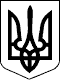 КАБІНЕТ МІНІСТРІВ УКРАЇНИ 
РОЗПОРЯДЖЕННЯвід 16 жовтня 2014 р. № 1025-р 
КиївПрем'єр-міністр УкраїниА.ЯЦЕНЮКІнд. 31ЗАТВЕРДЖЕНО 
розпорядженням Кабінету Міністрів України 
від 16 жовтня 2014 р. № 1025-р